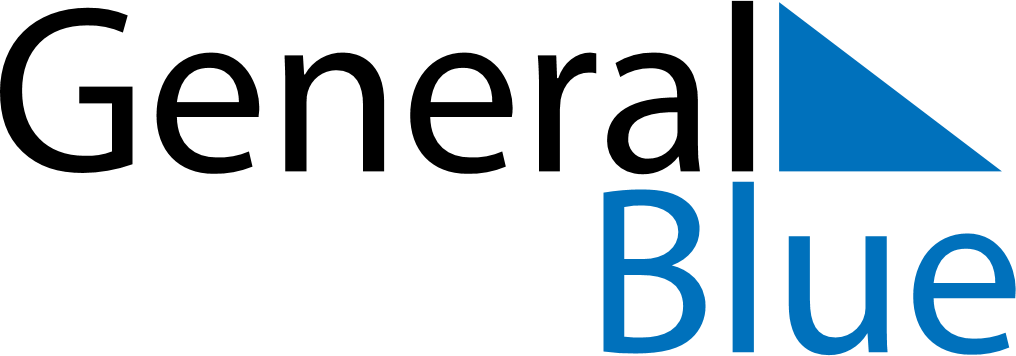 January 2030January 2030January 2030January 2030MonacoMonacoMonacoSundayMondayTuesdayWednesdayThursdayFridayFridaySaturday123445New Year’s Day678910111112131415161718181920212223242525262728293031Saint Devota’s DaySaint Devota’s Day (substitute day)